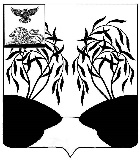 Российская ФедерацияПОСЕЛКОВОЕ СОБРАНИЕГОРОДСКОГО ПОСЕЛЕНИЯ «ПОСЕЛОК  РАКИТНОЕ»МУНИЦИПАЛЬНОГО РАЙОНА«РАКИТЯНСКИЙ РАЙОН» БЕЛГОРОДСКОЙ ОБЛАСТИРЕШЕНИЕ«29» декабря  2022 г.                                                                                    № 1«О бюджете городского поселения«Поселок Ракитное» на 2023 годи на плановый период 2024-2025 года»В  соответствии со статьей  52 Федерального Закона от 6  октября     2003 года № 131-ФЗ «Об общих принципах  организации местного самоуправления», пунктом  2 статьи  14 Устава городского поселения «Поселок Ракитное», Поселковое собрание    р е ш и л о: 1. Утвердить решение Поселкового собрания городского поселения «Поселок Ракитное»  в следующей редакции: Статья 1. Основные характеристики  бюджета городского поселения «Поселок Ракитное» на 2023 год и на плановый  период 2024 и 2025 годов:1. Утвердить основные характеристики  бюджета поселения на   2023 год: - прогнозируемый общий объем доходов поселения в сумме 88630,3  тыс. рублей; - общий объем по расходам в сумме 88630,3  тыс. рублей; - прогнозируемый дефицит бюджета поселения на 2023 год в сумме          0 тыс. рублей.- верхний предел муниципального долга городского поселения «Поселок Ракитное» на 01 января 2024 года в размере 0 тыс. рублей, в том числе верхний предел муниципального долга по муниципальным гарантиям городского поселения «Поселок Ракитное»– 0 тыс. рублей.2. Утвердить основные характеристики бюджета поселения на 2024 и 2025 годы: - прогнозируемый общий объем доходов поселения на 2024 в сумме-             93043,4  тыс. рублей и на 2025 год в сумме –  97526,9  тыс. рублей; - общий объем расходов бюджета поселения на 2024 в сумме –                93043,4 тыс. рублей, в том числе условно-утвержденные расходы 2303,0 тыс. рублей и на 2025 год в сумме – 97526,9 тыс. рублей, в том числе условно-утвержденные расходы 4832,0 тыс. рублей; - прогнозируемый дефицит бюджета поселения на 2024 год в сумме 0 тыс. рублей, на 2025 год в сумме 0 тыс. рублей.- верхний предел муниципального долга городского поселения «Поселок Ракитное» на 01 января 2025 года в размере 0 тыс. рублей, в том числе верхний предел муниципального долга по муниципальным гарантиям городского поселения «Поселок Ракитное» – 0 тыс. рублей. Верхний предел муниципального долга городского поселения «Поселок Ракитное» и  на 01 января 2026 года в размере 0 тыс. рублей, в том числе верхний предел муниципального долга по муниципальным гарантиям городского поселения «Поселок Ракитное» – 0 тыс. рублей.Статья 2. Источники внутреннего финансирования дефицита бюджета городского поселения «Поселок Ракитное» на 2023-2025 годы.Утвердить источники внутреннего финансирования дефицита бюджета поселения на 2023-2025 годы, согласно приложению 1 к настоящему решению.Статья 3. Прогнозируемое поступление доходов в бюджет городского поселения «Поселок Ракитное» на  2023 год и  на плановый период 2024 и  2025 годов:Утвердить прогнозируемое поступление доходов в бюджет городского поселения «Поселок Ракитное»   на 2023 год и на плановый период 2024 и 2025 годов в объеме согласно приложению 2 к настоящему Решению.  	  Статья 4. Бюджетные ассигнования бюджета городского поселения «Поселок Ракитное»  на 2023 год и  на плановый период 2024 и 2025 годов:1. Утвердить распределение бюджетных ассигнований по  разделам, подразделам, целевым статьям, группам видов расходов классификации расходов бюджета на 2023 год и на плановый период 2024 и 2025 годов согласно приложению 3 к настоящему решению.2. Утвердить распределение бюджетных ассигнований по целевым статьям, группам видов расходов классификации расходов бюджета на 2023 год и на плановый период 2024 и 2025 годов согласно приложению 4 к настоящему решению. Муниципальная программа социально-экономического развития городского поселения «Поселок Ракитное» подлежит приведению в соответствие с настоящим решением до 1 апреля 2023 года. 3. Обеспечить в 2023 году первоочередное  финансирование   следующих расходных обязательств: - оплату труда  работникам   казенных учреждений; - публичных нормативных обязательств (социальные  и компенсационные выплаты); - оплату жилищно-коммунальных услуг.         Статья 5. Особенности использования бюджетных ассигнований по обеспечению деятельности органов местного самоуправления городского поселения «Поселок Ракитное»: Глава администрации городского поселения «Поселок Ракитное» не вправе  принимать решения,  приводящие  к увеличению в 2023 году штатной численности муниципальных служащих.Статья 6. Межбюджетные трансферты 1. Утвердить объем  безвозмездных поступлений в доход бюджета городского поселения «Поселок Ракитное»:           на 2023 год в сумме 1007,3  тыс. рублей ,  2024 год   941,4 тыс. рублей  и  2025 год  891,9 тыс. рублей.  2. Установить, что в 2023 году операции с межбюджетными трансфертами, предоставляемыми из федерального бюджета в форме   субсидий и субвенций и передаваемые в рамках исполнения бюджета бюджету поселения, учитываются на лицевых, открытых получателю средств местного бюджета в территориальном органе Федерального казначейства.         3. Утвердить объем субвенции, передаваемых из бюджета городского поселения «Поселок Ракитное»  в бюджет муниципального района «Ракитянский район» на финансирование расходов, связанных с передачей отдельных полномочий органам местного самоуправления муниципального района на 2023 год и на плановый период 2024 и 2025 годов согласно приложению № 5   к настоящему решению.Статья 7. Муниципальный дорожный фонд городского поселения «Поселок Ракитное».Утвердить бюджет муниципального дорожного фонда городского поселения «Поселок Ракитное»: на 2023 год и плановый период 2024 и 2025 годов согласно приложению № 6 к настоящему решению. Статья 8. Резервный   фонд администрации городского поселения «Поселок Ракитное»  Установить размер резервного фонда администрации городского поселения «Поселок Ракитное»:на 2023 год в сумме -   300,0 тыс. рублей;на плановый  период 2024 год – 300,0 тыс. рублей;на плановый  период 2025 год –  300,0 тыс. рублей.Статья 9. Особенности  исполнения  бюджета городского поселения «Поселок Ракитное»  в 2023 году:1. Установить в соответствии с пунктом 8 ст. 217 Бюджетного кодекса Российской Федерации дополнительные  основания для  внесения изменений  в сводную бюджетную роспись бюджета городского поселения «Поселок Ракитное» без внесения изменений в настоящее решение: - на выполнение обязательств по обеспечению необходимого уровня софинансирования расходных обязательств городского поселения «Поселок Ракитное» в случае принятия органами власти Белгородской области, органами местного самоуправления муниципального района решений по предоставлению межбюджетных трансфертов;- в случае перераспределения бюджетных ассигнований в целях исполнения решений налоговых и иных уполномоченных органов о взыскании налогов, сборов, пеней  и штрафов, предусматривающих обращение взыскания на средства бюджета поселения в соответствии с действующим законодательством.2. Установить, что остатки средств бюджета поселения на начало текущего финансового года, за исключением остатков неиспользованных межбюджетных трансфертов, полученных бюджетом поселения в форме субсидий, субвенций и иных межбюджетных трансфертов, имеющих целевое назначение, в объеме до 100 процентов могут направляться в текущем финансовом году на покрытие временных кассовых разрывов, возникающих при исполнении бюджета поселения, на увеличение бюджетных ассигнований на оплату заключенных муниципальных контрактов на поставку товаров, выполнение работ, оказание услуг, подлежавших в соответствии с условиями этих муниципальных контрактов оплате в отчетном финансовом году в объеме, не превышающем сумму остатка неиспользованных бюджетных ассигнований на указанные цели.Статья 10. Вступление в силу настоящего  решения:1. Настоящее  решение вступает в силу  с 1  января 2023 года. 2. Обнародовать настоящее решение в порядке, предусмотренном Уставом городского поселения «Поселок Ракитное».3. Контроль за исполнением настоящего решения возложить на постоянную комиссию Поселкового собрания городского поселения «Поселок Ракитное» по экономическому развитию, бюджету, налоговой политике и муниципальной собственности.                                                              от «_____» _____________ 2022г. № _____                                Источники внутреннего финансирования дефицита бюджета городского поселения «Поселок                  Ракитное»  на 2023 год и на плановый период 2025  годытыс.руб.
                                                                                    от «___» _____________ 20___ г. № ___                                Поступление доходов в  бюджет городского поселения «Поселок Ракитное» на 2023 год и на плановый период 2024 и 2025 годовтыс. рублей            от «___» _____________ 20___ г. № ___                                Распределение бюджетных ассигнований бюджета городского поселения «Поселок Ракитное»  на 2023 год и на плановый период 2024 и 2025 годов по разделам, подразделам, целевым статьям и видам расходов классификации расходов бюджета                                                                                                                                                                       (тыс.рублей)            от «___» _____________ 20___ г. № ___                                Распределение бюджетных ассигнований по целевым статьям, группам видов расходов, разделам, подразделам классификации расходов бюджета на 2023 год и  плановый период 2024 и 2025 годы(тыс. рублей)            от «___» _____________ 20___ г. № ___                                Субвенции, выделяемые из бюджета городского поселения «Поселок Ракитное» на финансирование расходов, связанных с передачей полномочий органам местного самоуправления муниципального района на 2023 год и плановый период 2024 и 2025 годов                                                                                                                                  (тыс. руб.)Бюджет дорожного фонда городского поселения «Поселок Ракитное» на 2023 год и плановый период 2024 и 2025 годов                                                                                                                                                                      (тыс. руб.)Председатель поселкового собрания городского поселения «Поселок Ракитное»                                  О.А. МирошкинN 
п/пНаименование кода группы, подгруппы, статьи, вида источника внутреннего финансирования дефицита бюджета, кода классификации операций сектора государственного управления, относящихся к источникам внутреннего финансирования дефицитов бюджетов Российской ФедерацииКод   бюджетной классификации Российской Федерации2023 год2024 год2025 год1.Изменение остатков средств на счетах по учету средств бюджета           01 05 00 00 00 0000 000000Увеличение прочих остатков 
средств  бюджета                     01 05 00 00 00 0000 50088630,393043,497526,9Увеличение прочих остатков 
средств  бюджета                     01 05 02 00 00 0000 50088630,393043,497526,9Увеличение прочих остатков 
средств  бюджета                     01 05 02 01 00 0000 51088630,393043,497526,9Увеличение прочих остатков денежных  
средств  бюджета  сельских поселений               01 05 02 01 10 0000 51088630,393043,497526,9Уменьшение прочих остатков
средств  бюджета   01 05 00 00 00 0000 60088630,393043,497526,9Уменьшение прочих остатков 
средств  бюджета   01 05 02 00 00 0000 60088630,393043,497526,9Уменьшение прочих остатков 
средств  бюджета   01 05 02 01 00 0000 61088630,393043,497526,9Уменьшение прочих остатков денежных
средств  бюджета сельских поселений               01 05 02 01 10 0000 61088630,393043,497526,9Всего средств, направленных на покрытие дефицита000Код бюджетной классификацииНаименование показателейСумма2023 год2024 год2025 год 1 00 00000 00 0000 000НАЛОГОВЫЕ И НЕНАЛОГОВЫЕ ДОХОДЫ87623,092102,096635,0 1 01 00000 00 0000 000НАЛОГОВЫЕ  ДОХОДЫ86174,090651,095181,0 1 01 02000 01 0000 110Налог на доходы физических лиц42300,045050,048203,01 03 02000 01 0000 110Акцизы по подакцизным товарам (продукции), производимым на территории Российской Федерации5673,06125,06184,01 05 03010 01 0000 110Единый сельскохозяйственный налог1441,01498,01558,01 06 01000 13 0030 110Налог на имущество физических лиц, взимаемый по ставкам, применяемым к объектам налогообложения, расположенных в границах поселений11487,011947,012424,01 06 06000 13 0000 110Земельный налог25273,026031,026812,01 11 00000 00 0000 000ДОХОДЫ ОТ ИСПОЛЬЗОВАНИЯ ИМУЩЕСТВА, НАХОДЯЩЕГОСЯ В ГОСУДАРСТВЕННОЙ И МУНИЦИПАЛЬНОЙ СОБСТВЕННОСТИ1259,01259,01259,01 11 05013 13 0000 120Доходы, получаемые в виде арендной платы за земельные участки, государственная собственность на которые не разграничена и которые расположены в границах городских поселений1259,01259,01259,01 14 00000 00 0000 000ДОХОДЫ ОТ ПРОДАЖИ МАТЕРИАЛЬНЫХ И НЕМАТЕРИАЛЬНЫХ АКТИВОВ190,0192,0195,01 14 06013 13 0000 430Доходы от продажи земельных участков, государственная собственность на которые не разграничена и которые расположены в границах городских поселений190,0192,0195,0 2 02 00000 00 0000 000БЕЗВОЗМЕЗДНЫЕ ПОСТУПЛЕНИЯ ОТ ДРУГИХ БЮДЖЕТОВ БЮДЖЕТНОЙ СИСТЕМЫ РОССИЙСКОЙ ФЕДЕРАЦИИ1007,3941,4891,92 02 30000 00 0000 150Субвенции бюджетам бюджетной системы Российской Федерации1007,3941,4891,9 2 02 35118 13 000 150Субвенции бюджетам  поселений и в на осуществление  первичного воинского учета органами местного самоуправления поселений, муниципальных и городских округов567,3593,8615,0 2 02 30024 13 0000 150Субвенции бюджетам городских поселений на выполнение передаваемых полномочий субъектов Российской Федерации440,0347,6276,9ВСЕГО ДОХОДОВ88630,393043,497526,9Наименование показателяРазделПодраз-делЦелевая статьяВид расходаСуммаСуммаСумма2023 г2024 г2025 г12345678Общегосударственные вопросы 014650,04695,04748,0Функционирование Правительства Российской Федерации, высших исполнительных органов  государственной власти субъектов Российской Федерации, местных администраций.01044349,04394,04447,0Обеспечение функций органов местного самоуправления010499900001903089,03121,03161,0Расходы на выплаты персоналу в целях обеспечения выполнения функций государственными (муниципальными) органами , казенными учреждениями, органами управления государственными внебюджетными фондами010499900001901002131,02152,02173,0Закупка товаров, работ и услуг для государственных (муниципальных) нужд01049990000190200855,0866,0885,0Иные бюджетные ассигнования01049990000190800103,0103,0103,0Расходы на выплаты по оплате труда высшего должностного лица  органа местного самоуправления0104999000021099900002101260,01273,01286,0Расходы на выплаты персоналу в целях обеспечения выполнения функций государственными (муниципальными) органами , казенными учреждениями, органами управления государственными внебюджетными фондами010499900002101001260,01273,01286,0Межбюджетные трансферты на обеспечение функций органов местного самоуправления 010499900801901,01,01,0Межбюджетные трансферты010499900801905001,01,01,0Резервные фонды 0111300,0300,0300,0Резервный фонд администрации городского поселения "Поселок Ракитное" 01119990020550300,0300,0300,0Иные бюджетные ассигнования 01119990020550800300,0300,0300,0Национальная оборона02567,3593,8615,0Мобилизационная и вневойсковая подготовка0203567,3593,8615,0Осуществление  первичного воинского учета на территориях, где отсутствуют военные комиссариаты02039990051180567,3593,8615,0Расходы на выплаты персоналу в целях обеспечения выполнения функций государственными (муниципальными) органами , казенными учреждениями, органами управления государственными внебюджетными фондами02039990051180100507,6533,8555,0Закупка товаров, работ и услуг для государственных (муниципальных) нужд0203999005118020059,760,060,0Национальная безопасность и правоохранительная деятельность 037,07,07,0Другие вопросы в области национальной безопасности и правоохранительной деятельности03 147,07,07,0Подпрограмма «Обеспечение безопасности жизнедеятельности населения и территории городского поселения "Поселок Ракитное"03 14014000000001400000007,07,07,0Основное мероприятие "Мероприятия" 0314014012999001401299907,07,07,0Закупка товаров, работ и услуг для государственных (муниципальных) нужд 031401401299902007,07,07,0Национальная  экономика04 21639,021375,623802,9Общеэкономические вопросы04 01 564,0564,0564,0Подпрограмма «Обеспечение безопасности жизнедеятельности населения и территории городского поселения "Поселок Ракитное"040101400000000140000000564,0564,0564,0Основное мероприятие "Мероприятия"040101401000000140100000564,0564,0564,0Социальное обеспечение и иные выплаты населению04010140129990300564,0564,0564,0Сельское хозяйство и рыболовство0405440,0347,6276,9Подпрограмма «Развитие жилищно-коммунального хозяйства городского поселения "Поселок Ракитное"0405011000000440,0347,6276,9Основное мероприятие "Осуществление полномочий по организации мероприятий по осуществлению деятельности по обращению с животными без владельцев"040501105738800110573880440,0347,6276,9Закупка товаров, работ и услуг для государственных (муниципальных) нужд04050110573880200440,0347,6276,9Дорожное хозяйство (дорожные фонды)040917082,016876,019338,0Подпрограмма "Совершенствование и развитие дорожной сети"04090150000000015000000017082,016876,019338,0Основное мероприятие "Межбюджетные трансферты на содержание и ремонт автомобильных работ общего пользования местного значения"04090150180570015018057011409,010751,013154,0Межбюджетные трансферты 0409015018057050011409,010751,013154,0Основное мероприятие "Межбюджетные трансферты на капитальный и ремонт автомобильных работ общего пользования местного значения"0409015028058001502805805673,06125,06184,0Межбюджетные трансферты 040901502805805005673,06125,06184,0Другие вопросы в области национальной экономики04 123553,03588,03624,0"Основное мероприятие"Межбюджетные трансферты на выполнение функций, связанных с владением, пользованием и распоряжением имуществом, находящимся в муниципальной собственности поселения в части формирования и ведения служебной документации"0412999008059099900805903553,03588,03624,0Межбюджетные трансферты 041299900805905003553,03588,03624,0Жилищно-коммунальное хозяйство05 32503,040567,040731,0Жилищное хозяйство05 01 200,0200,0200,0Подпрограмма «Развитие жилищно-коммунального хозяйства городского поселения "Поселок Ракитное""0501011000000200,0200,0200,0Основное мероприятие "Межбюджетные трансферты на проведение капитального ремонта жилого фонда, находящегося в муниципальной собственности"050101 1 04 8501001 1 04 85010200,0200,0200,0Межбюджетные трансферты 05010110485010500200,0200,0200,0Благоустройство05 0332303,040367,040531,0Подпрограмма «Развитие жилищно-коммунального хозяйства городского поселения "Поселок Ракитное""05030110000008309,015683,017648,0Основное мероприятие "Мероприятия" 05 03011012999001101299908309,015683,017648,0Закупка товаров, работ и услуг для государственных (муниципальных) нужд05 0301101299902008309,015683,017648,0Основное мероприятие "Межбюджетные трансферты на проведение работ по благоустройству населенных пунктов"0503011018999001101899907000,07000,07000,0Межбюджетные трансферты050301101899905007000,07000,07000,0Основное мероприятие "Межбюджетные трансферты на организацию наружного освещения населенных пунктов  Ракитянского района" 0503011028134001102813403495,03634,03779,0Межбюджетные трансферты050301102813405003495,03634,03779,0Основное мероприятие "Межбюджетные трансферты  на проведение работ по озеленению населенных пунктов"05030110389930011038993013499,014050,012104,0Межбюджетные трансферты0503011038993050013499,014050,012104,0Культура, кинематография08 2431,02431,02431,0Культура 08 01 2431,02431,02431,0Подпрограмма «Организация досуга и обеспечение жителей поселения услугами организаций культуры»0801012000000001200000002431,02431,02431,0Основное мероприятие "Обеспечение деятельности (оказание услуг) муниципальных учреждений (организаций) 0801012010059001201005902431,02431,02431,0Иные бюджетные ассигнования080101201005908002431,02431,02431,0Физическая культура и спорт1126833,021071,020360,0Массовый спорт1102 26833,021071,020360,0Подпрограмма "Обеспечение условий для развития на территории поселения физической культуры и массового спорта1102 0130000000013000000026833,021071,020360,0Основное мероприятие "Обеспечение деятельности (оказание услуг) муниципальных учреждений (организаций) 1102 0130100000013010000026833,021071,020360,0Иные бюджетные ассигнования1102 0130100590800888,0882,0875,0Межбюджетные трансферты1102 013018059050025945,020189,019485,0Условно утвержденные расходы0,02303,04832,0ВСЕГО 88 630,393 043,497 526,9НаименованиеКЦСРКЦСРВРРЗПРСумма2023 г2024 г2025 гМуниципальная программа  "Социально-экономическое развитие городского поселения "Поселок Ракитное».01000000000100000000010000000079 860,081 863,683 707,9Подпрограмма «Развитие жилищно-коммунального хозяйства  городского поселения "Поселок Ракитное".01 1 00 0000001 1 00 0000001 1 00 0000032 943,040 914,641 007,9Основное мероприятие "Мероприятия"01 1 01 2999001 1 01 2999001 1 01 29990050315 309,022 683,024 648,0Закупка товаров, работ, услуг  для обеспечения государственных (муниципальных) нужд.01 1 01 2999020020005038 309,015 683,017 648,0Межбюджетные трансферты на проведение работ по благоустройству населенных пунктов01 1 01 8999050050005037 000,07 000,07 000,0Основное мероприятие "Межбюджетные трансферты на организацию наружного освещения населенных пунктов"01 1 02 8134001 1 02 8134001 1 02 8134005033 495,03 634,03 779,0Межбюджетные трансферты на организацию наружного освещения населенных пунктов01 1 02 8134050050005033 495,03 634,03 779,0Основное мероприятие "Мероприятия по озеленению населенных пунктов"01 1 03 8993001 1 03 8993001 1 03 89930050313 499,014 050,012 104,0Межбюджетные трансферты на проведение работ по озеленению населенных пунктов01 1 03 89930500500050313 499,014 050,012 104,0Основное мероприятие Межбюджетные трансферты на проведение капитального ремонта жилого фонда, находящегося в муниципальной собственности01 1 04 8501001 1 04 8501001 1 04 850100501200,0200,0200,0Межбюджетные трансферты01 1 04 850105005000501200,0200,0200,0Основное мероприятие "Осуществление полномочий по организации мероприятий при осуществлении деятельности по обращению с животными без владельцев"01 1 05 7388001 1 05 7388001 1 05 738800405440,0347,6276,9Закупка товаров, работ и услуг для обеспечения государственных (муниципальных) нужд01 1 05 738802002000405440,0347,6276,9Подпрограмма «Организация досуга и обеспечение жителей поселения услугами организаций культуры» 01 2 00 0000001 2 00 0000001 2 00 0000008012 431,02 431,02 431,0Основное мероприятие "Обеспечение деятельности (оказание услуг) муниципальных учреждений (организаций)" 01 2 01 0059001 2 01 0059001 2 01 0059008012 431,02 431,02 431,0Иные бюджетные ассигнования01 2 01 0059080080008012 431,02 431,02 431,0Подпрограмма «Обеспечение условий для развития на территории поселения физической культуры и массового спорта"01 3 00 0000001 3 00 0000001 3 00 00000110226 833,021 071,020 360,0 Основное мероприятие "Обеспечение деятельности (оказание услуг) муниципальных учреждений (организаций) "01 3 01 0000001 3 01 0000001 3 01 00000110226 833,021 071,020 360,0Иные бюджетные ассигнования01 3 01 00590 8008001102888,0882,0875,0Межбюджетные трансферты01 3 01 80590 500500110225 945,020 189,019 485,0Подпрограмма  «Обеспечение безопасности жизнедеятельности населения и территории городского поселения "Поселок Ракитное».01 4 00 0000001 4 00 0000001 4 00 000000310571,0571,0571,0Основное мероприятие "Мероприятия" 01 4 01 2999001 4 01 2999001 4 01 29990571,0571,0571,0Закупка товаров, работ и услуг для обеспечения государственных (муниципальных) нужд01 4 01 2999020020003107,07,07,0Иные выплаты населению01 4 01 299903003000401564,0564,0564,0Подпрограмма  «Совершенствование и развитие дорожной сети».01 5 00 0000001 5 00 0000001 5 00 00000040917 082,016 876,019 338,0Основное мероприятие "Межбюджетные трансферты на содержание и ремонт автомобильных дорог общего пользования местного значения" 01 5 01 8057001 5 01 8057001 5 01 80570040911 409,010 751,013 154,0Межбюджетные трансферты01 5 01 80570500500040911 409,010 751,013 154,0Основное мероприятие "Межбюджетные трансферты на капитальный ремонт автомобильных дорог общего пользования местного значения" 01 5 02 8058001 5 02 8058001 5 02 8058004095 673,06 125,06 184,0Межбюджетные трансферты01 5 02 8058050050004095 673,06 125,06 184,0Реализация функций органов местного самоуправления99 0 00 0000099 0 00 0000099 0 00 000008 770,38 876,88 987,0Иные непрограммные мероприятия99 9 00 0000099 9 00 0000099 9 00 000008 770,38 876,88 987,0Обеспечение функций органов местного самоуправления99 9 00 0019099 9 00 0019099 9 00 0019001043 089,03 121,03 161,0Расходы на выплаты персоналу в целях обеспечения выполнения функций государственными (муниципальными) органами, казенными учреждениями, органами управления государственными внебюджетными фондами99 9 00 0019010010001042131,02152,02173,0Закупка товаров, работ и услуг для обеспечения государственных (муниципальных) нужд99 9 00 001902002000104855,0866,0885,0Иные бюджетные ассигнования99 9 00 001908008000104103,0103,0103,0Расходы на выплаты по оплате труда высшего должностного лица  органа местного самоуправления99 9 00 0021099 9 00 0021099 9 00 0021001041 260,01 273,01 286,0Расходы на выплаты персоналу в целях обеспечения выполнения функций государственными (муниципальными) органами , казенными учреждениями, органами управления государственными внебюджетными фондами99 9 00 0021010010001041260,01273,01286,0Резервный фонд администрации городского поселения "Поселок Ракитное"99 9 00 2055099 9 00 2055099 9 00 205500111300,0300,0300,0Иные бюджетные ассигнования99 9 00 205508008000111300,0300,0300,0Осуществление  первичного воинского учета на территориях, где отсутствуют военные комиссариаты99 9 00 5118099 9 00 5118099 9 00 511800203567,3593,8615,0Расходы на выплаты персоналу в целях обеспечения выполнения функций государственными (муниципальными) органами , казенными учреждениями, органами управления государственными внебюджетными фондами99 9 00 511801001000203507,6533,8555,0Закупка товаров, работ и услуг для государственных (муниципальных) нужд99 9 00 51180200200020359,760,060,0Межбюджетные трансферты на обеспечение функций органов местного самоуправления99 9 00 80190 99 9 00 80190 99 9 00 80190 01  041,01,01,0Межбюджетные трансферты  99 9 00 8019050050001041,01,01,0Межбюджетные трансферты на выполнение функций, связанных с владением, пользованием и распоряжением имуществом, находящимся в муниципальной собственности поселения в части формирования и ведения служебной документации99 9 00 8059099 9 00 8059099 9 00 8059004123 553,03 588,03 624,0Межбюджетные трансферты 99 9 00 8059050050004123553,03588,03624,0Условно утвержденные расходы2 303,04 832,0ВСЕГО РАСХОДОВ88 630,393 043,497 526,9РазделПодразделНаименование передаваемого полномочияСуммарасходов 2023 годаСуммарасходов 2024 годаСуммарасходов2025 года123456 0104Межбюджетные трансферты на обеспечение функций органов местного самоуправления (муниципальный финансовый контроль )1,01,01,00409Межбюджетные трансферты на содержание и ремонт автомобильных работ общего пользования местного значения11409,010751,013154,00409Межбюджетные трансферты на капитальный и ремонт автомобильных работ общего пользования местного значения5673,06125,06184,0 0412Межбюджетные трансферты на владение, пользование и распоряжение имуществом. находящемся в муниципальной собственности поселения в части формирования и ведения служебной документации 3553,03588,03624,00501Межбюджетные трансферты на проведение капитального ремонта жилого фонда, находящегося в муниципальной собственности200,0200,0200,00503Межбюджетные трансферты на организацию наружного освещения населенного пункта 3495,03634,03779,00503Межбюджетные трансферты на проведение работ по  озеленению населенных пунктов 13 499,014 050,012 104,00503Межбюджетные трансферты на проведение работ по благоустройству населенных пунктов7000,07000,07000,01102Межбюджетные трансферты на обеспечение деятельности муниципальных учреждений в области физической культуры и спорта25945,020189,019485,0ВСЕГО:70775,065538,065531,0№ п/пНаименование показателей Сумма2023 годаСумма 2024 годаСумма 2025 года12345Доходы1.Акцизы по подакцизным товарам (продукции), производимым на территории Российской Федерации5673,06125,06184,02.Часть общего объема доходов бюджета11409,010751,013154,0Всего доходов17082,016876,019338,0Расходы1Межбюджетные трансферты на капитальный ремонт автомобильных дорог общего пользования местного значения11409,010751,013154,02Межбюджетные трансферты на содержание и ремонт автомобильных работ общего пользования местного значения5673,06125,06184,0Всего расходов17082,016876,019338,0